CÂU HỎI TRẮC NGHIỆM KHÁCH QUANVẬT LÝ 7 – CHƯƠNG ICâu 1.  Vì sao ta nhìn thấy một vật? A. Vì ta mở mắt hướng về phía vật                          C. Vì mắt ta phát ra các tia sáng chiếu lên vậtB. Vì có ánh sáng từ vật truyền vào mắt ta              D. Vì vật được chiếu sáng  Câu 2. Chùm sáng nào sau đây là chùm sáng hội tụ ?Câu 3. Hình nào vẽ đúng đường truyền của ánh sáng từ không khí (1) vào nước (2)?Câu 4. Nguyên nhân nào dẫn đến hiện tượng nguyệt thực?Câu 5. Điền vào “...”: Theo định luật phản xạ ánh sáng: Tia phản xạ nằm trong cùng mặt phẳng với ..(1).. và ..(2).. của gương tại điểm tới.Câu 8: Trường hợp nào dưới đây có thể coi là gương phẳng?A. tờ giấy trắng và phẳng	B. mặt bàn gỗC. mặt nước phẳng lặng	D. mặt tường của căn phòngCâu 9.  Trong ba loại gương (gương cầu lồi (1), gương phẳng(2), gương cầu lõm (3)), sắp xếp theo thứ tự giảm dần độ lớn ảnh ảo của cùng một vật: Câu 10. Gương cầu lõm có tác dụng biến đổi một chùm tia tới song song thành một chùm tia phản xạ: Hội tụ                  B. Phân kì                       C. Song song                   D. Tia sángCâu 11.Nói về tính chất ảnh của một vật tạo bởi gương phẳng, câu phát biểu nào dưới đây là đúng?Câu 12. Vật nào dưới đây không phải là nguồn sáng ?Câu 13. Cho hình vẽ bên: SI là tia tới, PQ là gương phẳng. Tia phản xạ làCâu 14. Mặt phản xạ của gương cầu lõm là:Câu 15. Trong môi trường trong suốt và đồng tính ánh sáng truyền đi theo:A. đường gấp khúc.	B. đường tròn.	C. đường cong.	D. đường thẳng.Câu 16.Câu phát biểu nào dưới đây là đúng khi nói về tính chất ảnh của một vật tạo bởi gương cầu lồi?Câu 17.Vùng bóng tối là vùngA. nằm phía sau vật cản, không nhận được ánh sáng từ nguồn sáng chiếu tới.B. vùng không nhận được ánh sáng từ nguồn sáng chiếu tới.C. vùng chỉ nhận được ánh sáng từ một phần nguồn sáng chiếu tới.D. nằm phía sau vật cản, chỉ nhận được ánh sáng từ một phần nguồn sáng chiếu tới.Câu 18. Vật sáng là :Câu 19. Chùm sáng song song gồm các tia sáng ………. trên đường truyền của chúngCâu 20.Đứng trên mặt đất, trường hợp nào dưới đây ta thấy có nhật thực?A. Mặt Trăng bị gấu trời ănC. Mặt Trăng bỗng dưng ngừng phát sángB. Mặt phản xạ của Mặt Trăng không hướng về phía Trái Đất nơi ta đang đứngD. Trái Đất chắn không cho ánh sáng Mặt Trời chiếu tới Mặt Trăng.A. (1) tia tới, (2) tia thẳng đứngB. (1)  tia tới, (2) đường pháp tuyếnC. (1) đường xiên, (2) tia tớiD. (1) tia thẳng đứng, (2) tia tớiC. (1) đường xiên, (2) tia tớiD. (1) tia thẳng đứng, (2) tia tớiCâu 6. Cho hình vẽ bên, biết góc tới i = 400 . Góc phản xạ i’ có giá trị bằng:A. i’= 400                                          C. i’= 600B. i’= 500                                          D. i’= 700Câu 6. Cho hình vẽ bên, biết góc tới i = 400 . Góc phản xạ i’ có giá trị bằng:A. i’= 400                                          C. i’= 600B. i’= 500                                          D. i’= 700Câu 7. Cho hình vẽ bên, biết tia tới SI tạo với tia phản xạ IR một góc bằng 1000. Góc tới i có giá trị bằng: A. i = 500                                          C. i = 700B. i = 800                                          D. i = 1000Câu 7. Cho hình vẽ bên, biết tia tới SI tạo với tia phản xạ IR một góc bằng 1000. Góc tới i có giá trị bằng: A. i = 500                                          C. i = 700B. i = 800                                          D. i = 1000A. (2), (3), (1)B. (1), (3), (2)              C. (1), (2), (3)D. (3), (2), (1)A. Hứng được trên màn và lớn bằng vậtB. Không hứng được trên màn và bé hơn vậtC. Không hứng được trên màn và lớn bằng vậtD. Hứng được trên màn và lớn hơn vậtA. Mặt TrờiB. Ngọn nến đang cháyC. Con đom đóm lặp lòeD. Mặt TrăngA. tia IN.	B. tia IM.	C. tia IK.	D. tia IF.A. Mặt trong của chỏm cầuB. Mặt ngoài của chỏm cầuC. Mặt phẳng như gương phẳngD. A, B, C đều đúngA. không hứng được trên màn, nhỏ hơn vật.B. hứng được trên màn, nhỏ hơn vậtC. hứng được trên màn, bằng vật.D. không hứng được trên màn, bằng vật.A. Những vật được chiếu sáng B. Những vật phát ra ánh sángC. Gồm nguồn sáng và những vật hắt lại ánh sáng chiếu vào nóD. Những vật mắt nhìn thấyA. Không hướng vào nhau B. Cắt nhauC. Không giao nhau      D. Rời xa nhau raA. Ban ngày, khi Trái Đất che khuất Mặt TrăngB. Ban đêm, khi Trái Đất che khuất Mặt TrăngC. Ban đêm, khi Mặt Trời bị nửa kia của Trái Đất che khuất nên ánh sáng mặt trời không đến được nơi ta đứngD. Ban ngày, khi Mặt Trăng che khuất Mặt Trời, không cho ánh sáng mặt trời chiếu xuống mặt đất nơi ta đứng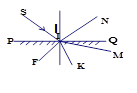 